         РЕПУБЛИКА БЪЛГАРИЯ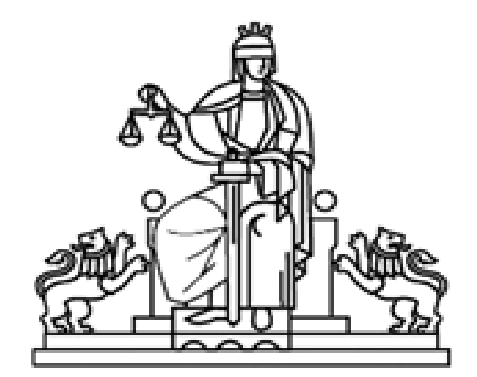       РАЙОНЕН СЪД - КОЗЛОДУЙ       ОТЧЕТЕН   ДОКЛАД                            ЗА ДЕЙНОСТТА                                         НА                             РАЙОНЕН СЪД                            ГР. КОЗЛОДУЙ                                 ПРЕЗ 2017 ГОДИНА      Гр. Козлодуй, ул.”Кирил и Методий” № 5        Тел/факс: 0973/80373, email: rskozlodui@abv.bgС Ъ Д Ъ Р Ж А Н И Е1. КАДРОВА ОБЕЗПЕЧЕНОСТ1.1. Брой на работещите в Районен съд, гр.Козлодуй съдии, съдия по вписванията и държавен съдебен изпълнител      1.2. Брой на служителите и структура на съдебната администрация1.3. Становище за промени в щата2.Движение на делата2.1. Граждански дела2.2. Наказателни дела      3. СРАВНИТЕЛЕН АНАЛИЗ ЗА ТРИ ГОДИШЕН ПЕРИОД НА РАБОТАТА НА РАЙОНЕН СЪД, ГР.КОЗЛОДУЙ       3.1. Брой дела за разглеждане      	3.1.1. новообразувани     	3.1.2. несвършени от предходен период     4. БРОЙ СВЪРШЕНИ ДЕЛА В КРАЙ НА ГОДИНАТА     4.1. Свършени в срок до 3 месеца       5. БРОЙ НА РЕШЕНИТЕ И НА ПРЕКРАТЕНИТЕ ДЕЛА     5.1. Брой на решените дела по същество	5.1.1 Граждански дела	5.1.2 Наказателни дела     5.2. Брой  прекратени дела	5.2.1. Граждански дела	5.2.2. Наказателни дела     6. БРОЙ НА ОБЖАЛВАНИ И ПРОТЕСТИРАНИ ДЕЛА, РЕЗУЛТАТИ ОТ ВЪЗЗИВНА И КАСАЦИОННА ПРОВЕРКА, ИЗВОДИ.      6.1. Граждански дела      6.2. Наказателни дела      7. ПОСТЪПИЛИ И ОБЖАЛВАНИ ДЕЛА ПО СЪДИИ      7.1. Постъпили и свършени дела по съдии7.1.1.Граждански дела	7.1.2. Наказателни дела      7.2. Обжалвани съдебни актове по съдии7.2.1.Граждански дела	7.22. Наказателни дела      8. СТРУКТУРА НА НАКАЗАНАТА ПРЕСТЪПНОСТ	8.1. Относителен дял на осъдителните присъди спрямо внесените прокурорски актове по видове престъпления	8.2. Наказана престъпност с влезли в сила присъди и брой осъдени лица в края на отчетния период      9. БРОЙ, КОНКРЕТИЗАЦИЯ И ПРИЧИНИ ЗА ОПРАВДАТЕЛНИ ПРИСЪДИ.      10.СЪДЕБНО ИЗПЪЛНЕНИЕ      10.1. Брой на постъпилите изпълнителни дела      10.2. Брой на свършените изпълнителни дела      10.3. Сравнителен анализ на постъпленията през последните три години11. служба по вписванията12. СГРАДЕН ФОНД И ТЕХНИЧЕСКА ОБЕЗПЕЧЕНОСТ12.1. Сграда, оборудване, проблеми12.2. Техническо оборудване – компютри, мрежи, програмни продукти, проблеми12.3. Административна дейностЗАКЛЮЧЕНИЕНастоящият отчетен доклад представя прилагането на Закона и дейността на съда през 2017г. с основните и статистически параметри и проблеми съобразно нормативните изисквания, указанията на Висшия съдебен съвет на Република България и традиционния модел на изложение за Козлодуйски районен съд.И през изминалата година дейността на Районен съд град Козлодуй беше насочена към реализиране на бързо и ефикасно, качествено и справедливо съдопроизводство с оглед осигуряване защита на правата и законните интереси на гражданите, юридическите лица и държавата в условията на откритост, достъпност и прозрачност на действията си. Същата е осъществявана в изпълнение изискванията на Закон за съдебната власт и Правилника за администрацията в съдилищата, както и с цялостната конституционна, законова и подзаконова нормативна уредба. 1. КАДРОВА ОБЕЗПЕЧЕНОСТ          1.1. Брой на работещите в Районен съд гр.Козлодуй съдии, съдии по вписванията и държавни съдебни изпълнители През отчетната 2017г. Районен съд гр.Козлодуй работи с утвърден щат от петима районни съдии, един от които един с ранг “съдия в районен съд”, един с ранг „съдия в ОС”, двама съдии с ранг “съдия в АС” и един с ранг „съдия във ВАС и ВКС”;  един съдия по вписванията и един държавен съдебен изпълнител. От 01 юни 2016г. един съдия с ранг “съдия в районен съд” напусна длъжността „съдия в РС – Козлодуй” и се премести на длъжност „съдия в РС – Враца” и към настоящия момент съдът работи с 1 брой незает съдийски щат.  В началото на отчетната година съдиите са били  профилирани в обособени две отделения – гражданско и наказателно, като всички съдии разглеждат делата по заповедното производство по реда на чл.410 и 417 от ГПК. Със Заповед № № РД –53/23.05.2017г. на административния ръководител – председател на РС – Козлодуй са премахнати обособените отделения и съдиите са започнали да разглеждат всички видове дела.  Съдии дават дежурства по утвърден график през почивните и празнични дни и по двата основни вида дела.1.2. Брой на служителите и структура на съдебната администрацияПрез 2017г. Козлодуйският районен съд работи с 16 броя служители, като в края на отчетния период са заети всички щатни длъжности.По-голяма част от служителите са с продължителен стаж в сферата на съдебната администрация, съвестно изпълняват служебните си задължения, като се полагат усилия за повишаване качеството на работата, включително и чрез участие в работни срещи и семинари, за взаимна заменяемост на служителите и непрекъснатост на работния процес.Съгласно Правилник за администрацията в съдилищата е утвърдена структура на администрацията на съда съгласно Глава V от Правилника, както следва:1.    "Обща администрация", със следните звена и длъжности:1.1."Финансова дейност и снабдяване ";	1.2. "Административен секретар"         	1.3."Информационно     обслужване,     статистика     и     информационни технологии";2.  "Специализирана администрация" със следните звена и длъжности:2.1.   "Регистратура";2.2.  "Регистратура за класифицирана информация”;2.3.  "Съдебно деловодство";2.4.  "Съдебни секретари";2.5.  "Архив";2.6.   Служител по връчване на призовки и съдебни книжа-призовкар;2.7.  "Бюро Съдимост",2.8.  "Съдебно изпълнителна служба"На административния секретар е възложено да изпълнява функциите на“Служител по сигурността на информацията”; функциите на длъжността „Управител съдебни сгради”. Считано от 01.10.2016г. функциите на „финансов контрольор” са възложени на съдебен деловодител с висше икономическо образование. На системния администратор - да ръководи лицата при осъществявани от тях дейности, свързани с “Информационно обслужване, статистика и информационни технологии”; на „Снабдител и домакин”. Съдебният секретар в СИС при РС – Козлодуй изпълнява функциите на касиер.2. Движение на делатаВ Районен съд гр.Козлодуй през 2017г. са постъпили общо 2235 броя граждански и наказателни дела, като в началото на периода са били висящи 185 броя дела и в съда са разглеждани през годината общо 2416 броя дела. В края на периода са останали несвършени общо 149 броя дела, от които 116 броя граждански и 33 броя наказателни дела, след проведени  4353 броя съдебни заседания по двата вида дела.2.1. ГРАЖДАНСКИ ДЕЛАПрез отчетната 2017г. Районен съд - Козлодуй работи с утвърден щат от петима районни съдии, като единият съдийски щат е незает. Със заповед №399/13.07.2017г. на председателя на Окръжен съд град Враца, считано от 17.07.2017г. до 30.11.2017г., в съда беше командирован младши съдия от Окръжен съд – Враца. Съдът е работил с обособени две отделения – гражданско и наказателно с по двама съдии във всяко с по 91% натовареност, като административният ръководител участва с 64% натовареност общо за двете отделения.  Със Заповед № № РД –53/23.05.2017г. на административния ръководител – председател на РС – Козлодуй са премахнати обособените отделения и съдиите са започнали да разглеждат всички видове дела със същата натовареност.В Гражданско деловодство на Районен съд - Козлодуй работят по щат двама съдебни деловодители.През 2017г. в Районен съд - Козлодуй са разгледани общо 1863 броя граждански дела, от които новообразувани са 1736 граждански дела, от тях получени по подсъдност са 122 граждански дела и останали несвършени от минали години са 127 граждански дела.През 2016 г. в Районен съд - Козлодуй са разгледани общо 1747 броя граждански дела, от които новообразувани са 1668 граждански дела, от тях получени по подсъдност са 101 граждански дела и останали несвършени от минали години са 79 граждански дела.През 2015 г. в Районен съд - Козлодуй са разгледани общо 1715 броя граждански дела, от които новообразувани са 1607 граждански дела, от тях получени по подсъдност са 58 граждански дела и останали несвършени от минали години са 108 граждански дела.Като извод се налага, че през отчетната 2017 г. в Районен съд - Козлодуй значително се е увеличил броят на постъпилите за разглеждане граждански дела и това увеличение е със 116 броя в сравнение с 2016г.От разгледаните през 2017г. общо 1863 броя граждански дела, в 3 месечния инструктивен срок са свършени 1706 броя дела, което представлява 98%.От разгледаните през 2016г. общо 1747 броя граждански дела, в 3 месечния инструктивен срок са свършени 1596 броя дела, което представлява 99%.От разгледаните през 2015г. общо 1715 броя граждански дела, в 3 месечния инструктивен срок са свършени 1601 броя дела, което представлява 98%. Това показва, че в Районен съд – Козлодуй трайно е наложена практиката значителен дял от разглежданите граждански дела да бъдат приключени в краткия тримесечен инструктивен срок, което се дължи на положените усилия от страна на магистратите и съдебните служители за разглеждане и приключване на делата.        Гражданските дела по общия ред през 2017г. общо за разглеждане са 376 броя, от които 123 дела са останали несвършени от минал период и 253 броя граждански дела са новообразувани.Гражданските дела по общия ред през 2016г. общо за разглеждане са 403 броя, от които 78 дела са останали несвършени от минал период и 325 броя граждански дела са новообразувани.Гражданските дела по общия ред през 2015г. общо за разглеждане са 381 броя, от които 108 дела са останали несвършени от минал период и 273 броя граждански дела са новообразувани.Налице е относителна устойчивост на постъпилите за разглеждане по общия ред граждански дела.По отношение останалите несвършени граждански дела по общия ред през 2017г. техният брой е 104, като 12 от тях са с продължителност на разглеждане над 1 година.  През 2016г. техният брой е 78, като 13 броя от тях са с продължителност на разглеждане над 1 година.През 2015г. техния брой е 79, като 15 броя от тях са с продължителност на разглеждане над 1 година. От това следва, че броят на делата с продължителност на разглеждане над една година бележи тенденция на намаляване броя от предишните години несвършени дела спрямо 2015г и 2016 г. Разгледани по видове с оглед предмета граждански дела по общия ред са, както следва:Искове по СК, ЗЗДН, ЗЛС, ЗГР, ЗЗДет., ЗБЖИРБ.Общо за разглеждане дела от този вид през 2017г. са 140 броя, от които останали несвършени от предходни години са били 30 броя и постъпили през отчетната година са 110 броя.Общо за разглеждане дела от този вид през 2016г. са 150 броя, от които останали несвършени от предходни години са били 22 броя и постъпили през годината са 128 броя.През 2015г. са стояли за разглеждане общо 114 броя, от които останали несвършени от предходни години са били 17 броя и постъпили през годината са 97 броя. От общо разгледани 140 броя дела с предмет по СК през 2017г. са свършени 123 и останали несвършени са 17 броя дела, което представлява процентно 88%.От общо разгледани 150 броя дела с предмет по СК през 2016г. са свършени 120 и останали несвършени са 30 броя дела, което представлява процентно 80%. От общо разгледани 114 броя дела с предмет иск по СК през 2015г. са свършени 92 дела и останали несвършени са 17 дела, което представлява процентно 81%.Налице е значително повишение в процентното съотношение на всички свършени граждански дела по СК.През 2017г. от исковете по СК най-много са били делата за развод, общо 38 следвани от делата с предмет ЗЗДН – 11 броя и издръжка и изменение на издръжка – 7 броя.През 2016г. от исковете по СК най-много са били делата за развод, общо 41 следвани от делата с предмет издръжка и изменение на издръжка – 13 броя. През 2015г. от исковете по СК най-много са били делата за развод, общо 39 следвани от делата с предмет издръжка и изменение на издръжка – 8 броя.От общо свършените по СК дела за 2017г. 123 броя дела, 116 броя са свършени в тримесечния инструктивен срок.		От общо свършените по СК дела за 2016г. 120 броя дела, 116 броя са свършени в тримесечния инструктивен срок.От общо свършените по СК дела за 2015г. 63 дела са свършени в тримесечния инструктивен срок, което налага извода за устойчивост на бързината при решаването на делата по СК. За прецизност, от делата по СК с предмет издръжка и изменение на издръжка, които се разглеждат по реда на бързото производство по чл.310 от ГПК, общо са били 7 и 3 броя останали от предходната година. От тях 8 дела са свършени в тримесечния инструктивен срок и 2 броя са останали несвършени към 31.12.2017г. Облигационните искове През 2017г. облигационните искове са общо 51 броя дела, от които останали несвършени от предходни години са 25 броя дела и постъпили през годината са 26 броя дела. През 2016г. установителните искове по ЗЗД, за разлика от предходната 2015г., се отчитат в отделна група – „установителни искове”, които са общо 76 броя.През 2015г. са общо 152, от които останали несвършени от предходни години са 58 броя и постъпили през годината са 94 броя, като в това число са и установителните искове.Като обобщение е видно, че през отчетната 2017г. сравнено с предходните 2016г. и 2015г. е налице повишаване на броя на разгледаните облигационни искове. От общо разгледаните през 2017г. 51 броя облигационни дела са свършени 38 броя или 75% облигационни искове.От общо разгледаните през 2016г. 67 броя облигационни дела са свършени 42 броя или 63% облигационни искове, което не включва установителните искове по ЗЗД. От общо разгледаните 152 броя дела през 2015г. са свършени 124 броя или 82%  и останали несвършени 28 броя дела. Тук са включени и установителните искове. Вещните исковеПрез 2017г. са  стояли на разглеждане 15 броя дела, от които останали несвършени от предходни години са 5 броя и новообразувани са 10 броя.	През 2016г. са  8 броя, от които останали несвършени от предходни години са 2 броя и новообразувани са 6 броя.През 2015г. са 25 броя, от които останали несвършени от предходни години са 13 и новообразувани са 12.От казаното следва, че през отчетната 2017г. е налице увеличаване броя на постъпилите граждански дела с предмет вещни искове по ЗС в сравнение с предходната 2016г. От разгледаните общо 15 броя дела по вещни искове през 2017г. са свършени 9 броя дела или 60% и останали несвършени 6 дела.От разгледаните общо 8 броя дела по вещни искове през 2016г. са свършени 3 броя дела или 38% и останали несвършени 5 дела. От разгледаните общо 25 дела по вещни искове през 2015г. са свършени 23 броя или 92% и останали несвършени 2 дела.Делби и искове по ЗНПрез 2017г. са общо 17 броя дела за разглеждане, 8 броя са останали несвършени от предходни години и 9 броя дела са новообразувани.От тях са свършени 14 броя и останали несвършени 3 броя. Процентът на свършените дела се е покачил – 82%, като това увеличение е значително спрямо процента на свършените дела за 2015г. и 2016г.През 2016г. са общо 22 броя дела за разглеждане, 8 броя са останали несвършени от предходни години и 14 броя дела са новообразувани, а свършени са 14 броя и останали несвършени 8 броя. Процентът на свършените дела спрямо тези за 2015 г. се е покачил леко – 64%.През 2015г. са общо 21 дела, 13 броя са останали несвършени от предходни години и 8 броя са новообразувани, а свършени са 13 дела и останали несвършени дела са 8 броя. Процентът на свършените дела е спаднал и е достигнал 62 %.От казаното може да се направи извод, че за отчетната година е намалял броят на постъпилите дела за съдебни делби в сравнение с 2016г. и 2015г. С други думи налице значително покачване на свършените спрямо несвършените дела за отчетната 2017г. в сравнение с предходната 2016г. Установителни искове През 2017г. са постъпили общо 109 броя дела за разглеждане, от които са свършени 69 броя дела и останали несвършени дела са 40 броя – 63 %.През 2016г. са постъпили общо 76 броя дела за разглеждане, от които са свършени 36 броя дела и останали несвършени дела са 40 броя – 47 %.Искове по Кодекса на труда През 2017г. са общо 30 броя дела за разглеждане, от които 13 броя са останали несвършени от предходни години и 17 броя са новообразувани.През 2016г. са общо 72 броя дела за разглеждане, от които 16 броя са останали несвършени от предходни години и 56 броя са новообразувани.През 2015г. са общо 52 броя дела, от които 4 броя са останали несвършени от предходни години и 48 са новообразувани, т.е. налице е драстично намаляване броя на тези дела и през 2017г.Свършените дела по КТ през 2017г. са общо 14 броя или 47% и останали несвършени са 16 броя.Свършените дела по КТ през 2016г. са общо 59 броя или 82% и останали несвършени са 13 броя.През 2015г. са общо 36 броя или 69% и останали несвършени 16 броя – налице е увеличаване на несвършените спрямо свършените дела с предмет по КТ за отчетната 2017г. в сравнение с предходните.Административни производстваПрез 2017г. са 14 броя, от които 2 броя са останали несвършени от предходни години.През 2016г. са 3 броя, от които няма останали несвършени от предходни години.През 2015г. са 6 броя, от които няма останали несвършени от предходни години.Свършени са 6 броя през 2017г. или 43%, свършени са 1 брой през 2016г. или 33%, 6 броя дела през 2015г. или 100%.  Налице е покачване броя на този вид дела в сравнение с предходната 2016г. Следва да се има предвид правната и фактическата сложност на тези дела, особено по чл. 37в, ал.4 от ЗСПЗЗ, които в голямата си част са с по няколко десетки броя на страните.ОбезпеченияПрез 2017г. няма образувани дела с предмет допускане на обезпечение на бъдещ иск.През 2016г. са 2 броя, от които няма останали несвършени от предходни години.През 2015г. е 1 брой образувано дело, което е свършено през отчетната година.Няма и свършени дела през 2017г., свършени са 2 броя през 2016г. или 100%, 6 броя дела през 2015г. или 100%. Налице е липса на постъпление от този вид дела в сравнение с предходните две години.	Частни производстваПрез 2017г. са общо за разглеждане 234 броя дела, като 230 броя са новообразувани и свършени в тримесечния срок са 230 броя, а 4 броя са останали несвършени дела.През 2016г. са общо за разглеждане 258 броя дела, като 258 броя са новообразувани и свършени в тримесечния срок са 254 броя, а 4 броя са останали несвършени дела. 	През 2015г. са общо 291 броя, като 291 броя са новообразувани и свършени в тримесечния срок са 290 броя, а 1 брой е останало несвършено дело. Съпоставено с предходните две години е видно, че през 2017г. броят на постъпилите дела леко е намалял.Частни производства – заповедни производства През 2017г. са новообразувани 1248 броя дела, като 1240 са свършени в тримесечния срок – 100% и останали несвършени от предходен период са 8 броя.През 2016г. са 1085 броя дела, като всички са новообразувани и са свършени в тримесечния срок – 100%.	През 2015г. са 1043 броя дела, като всички са новообразувани и са свършени в тримесечния срок – 100%.Като извод се налага, че е налице значително покачване броя на постъпилите частни граждански дела по заповедното производство през 2017г. сравнено с 2015г и 2016г.       Частни производства – регламентиПрез 2017г. – няма образувани частни производства – регламенти. 	През 2016г. е разгледан 1 брой дело, като е новообразувано и свършено в тримесечния срок – 100%.	През 2015г. са разгледани 2 броя  дела, които са новообразувани и са свършени в тримесечния срок – 100%.Като извод се налага, че през трите години няма голям брой от този вид дела. 	Други граждански делаПрез 2017г. са общо за разглеждане 5 броя, от които няма останали  несвършени от минали години и 5 новообразувани през 2017г.През 2016г. са общо 3 броя, от които 3 броя са несвършени от минали години и няма образувани през 2016г.	През 2015г. са общо 35 дела, от които 4 несвършени от минали години, а 31 броя са новообразувани. 	Свършени други граждански дела по общия ред през 2017г. са 4 броя – 80% и няма несвършени от предходни години.	Свършени други граждански дела по общия ред през 2016г. са 3 броя – 100% и няма несвършени от предходни години. През 2015г. са 29 броя дела или 83 % и несвършени дела от предходни години са 6 броя. 	Общо свършените граждански дела през 2017г., в това число и частни граждански дела, са 1747 броя и останали несвършени са 116 броя, или свършени са 94%.През 2016г., в това число и частни граждански дела са 1620 броя и останали несвършени са 127 броя или свършени са 93%.През 2015г., в това число и частните граждански дела са 1636 дела и останали несвършени са 79 броя или свършени са 95%.В тримесечния инструктивен срок през 2017г., както и през 2016г. и 2015г. са свършени 100% или всички частни граждански дела, вкл. по чл. 410 и по чл. 417 от ГПК. През 2017г. от гражданските дела по общия ред са свършени 277 броя или  73%.През 2016г. от гражданските дела по общия ред са свършени 257 броя или  92%.През 2015г. от гражданските дела по общия ред следва да се отчете, че са свършени  74 %, което показва намаляване броя на свършените граждански дела по общия ред през отчетната година. Основната причина за намаляването на процента на свършените дела по общия реде дългосрочното отсъствие на един от съдиите. Останалите несвършени граждански дела всички по общия ред през 2017г. са общо броя 104, през 2016г. са общо 123 броя, през 2015г. са общо 79 броя.Причини за забавянето в разглеждането на делата по общия исков ред:Главната причина остава обективна следваща от процесуалните норми от ГПК във връзка с връчването на съдебни книжа и призовки на страните по реда на чл.47 ГПК чрез залепване на уведомление, назначаване на особен представител на ответника, от където следва и удължаване на едномесечния срок за писане на отговор на исковата молба по чл.131 от ГПК.Друга честа причина е от субективен характер, следваща от поведението на страните, когато исковата молба е нередовна или не е внесена д.т. в пълен размер, най - често в хипотезата на иска по чл.422 ГПК. Това налага съдът да оставя делото без движение и да дава указания със срок за отстраняването им. Остава като причина, макар и вече не толкова честа и факта, че част от вещите лица – специалисти в съответната област, са извън град Козлодуй и участват по други дела, поради което не изготвят и представят в срок за заключенията. През 2017г. са отработени реално 48 човекомесеца, като един от съдиите е ползвал 120 дни отпуск поради временна неработоспособност. За разглеждане на част от делата му беше командирован съдия от РС – Мездра.  През 2016г. отработени са реално 49 човекомесеца, като един от съдиите е ползвал 60 дни отпуск поради временна неработоспособност, а останалите съответно 45 дни, 10 дни, а двама от съдиите са ползвали отпуск по болест под 10 дни.  През 2015г. отработени са реално 48 човекомесеца, като единият от съдиите е ползвал 92 дни отпуск поради временна неработоспособност, а останалите съответно 59 дни, 9 дни и 3 дни. Един от съдиите не е ползвал такъв отпуск.Това при всички случаи е довело до по-голяма продължителност при разглеждане на делата. В някои случаи делата са били преразпределяни с оглед приключването им в разумни срокове. 2.2. НАКАЗАТЕЛНИ ДЕЛАПрез 2017г. в Районен съд гр.Козлодуй са постъпили 495 броя наказателни дела, като в началото на периода били висящи 58 броя и общия брой наказателни дела за разглеждане през годината е 553.През 2016г. в Районен съд гр.Козлодуй са постъпили 606 броя наказателни дела, като в началото на периода били висящи 86 броя и общия брой наказателни дела за разглеждане през годината е 692.През 2015г. в Районен съд гр.Козлодуй са постъпили 560 броя наказателни дела, като в началото на периода били висящи 90 броя и общия брой наказателни дела за разглеждане през годината е 650.От казаното следва, че постъпленията на наказателните дела бележи спад. В 3 месечния срок през 2017г. са свършени 453 броя наказателни дела или 87%.В 3 месечния срок през 2016г. са свършени 540 броя наказателни дела или 84%.В 3 месечния срок през 2015г. са свършени 461 броя наказателни дела или 82%.Налице е покачване в последните години на броя на свършените дела в процентно изражение.  След проведени 636 съдебни заседания през 2017г. са останали висящи 33 броя дела, от които с продължителност на разглеждане над 1 година са 8 броя.След проведени 867 съдебни заседания през 2016г. са останали висящи 58 броя дела, от които с продължителност на разглеждане над 1 година са 7 броя.След проведени 775 съдебни заседания през 2015г. са останали висящи 88 броя дела, от които с продължителност на разглеждане над 1 година са 7 броя.Налице е значително намаляване броя на висящите дела останали за разглеждане през следващата година, като голяма част от делата са останали за разглеждане през следващата година, тъй като са постъпили в края на отчетния период. В същото време е намален и броят на проведените заседания, което означава, че за решаване на делата са били необходими по-малко заседания. Това говори за бързината при решаването на делата.По видове разгледаните и свършените наказателни дела в Районен съд гр.Козлодуй са със следните параметри:НОХД :НЧХД :АНД :АНД  - ЧЛ.78 а  НК:ЧНД :ЧНД - РАЗПИТИ :От приложените справки за решаването на делата в три месечния срок е видно, че в процентно изражение по видове дела, с изключение на НЧХД и АНД -78а е налице тяхното  увеличение. Основните причини за отлагане на наказателните дела:И през 2017г. са свързани с неявяване на страните по всички видове наказателни дела и със събиране на допълнителни доказателства, както по наказателни дела от общ характер при липса на всестранно и пълно разследване в досъдебната фаза на процеса, така и по дела от частен характер и наказателни частни дела. Отлагането на наказателните дела традиционно е обусловено най-често от посочените по-долу конкретни причини в следна поредност: 	- Най-голяма част от отлаганията са предпоставени от нуждата от провеждане на разпит на свидетели в следващо заседание поради неявяването на допуснати до разпит свидетели по различни причини – уважителни, неуважителни, нередовно призоваване, недовеждане принудително от компетентните органи и от посочилите ги страни по дела от частен характер; допускане до разпит на нови свидетели.- На следващо място отлагането на наказателни дела се дължи на неявяване на защитници, по здравословни причини, ангажираност по други дела, неуважителни причини, направени искания за назначаване на служебни защитници. - Сравнително голям дял сред причините за отлагането на делата имат неявяване на подсъдими по различни причини и на вещи лица основно поради служебна ангажираност. - В по-малко случаи причини за отлагане на наказателни дела са свързани с нередовно връчване на призовки и книжа на участници в процеса; при утвърдената практика относно приложението на Наредба №14/18.11.2009 г. за реда и начина за предоставяне достъп на органите на съдебната власт до Национална база данни "Население".И през отчетната година по конкретните дела са взети необходимите мерки за дисциплиниране на участниците в процеса с всички способи на НПК и ЗСВ. По повод нередовното връчване на книжа по наказателни дела от Кметства на територията на общините в района на Районен съд гр.Козлодуй са изпратени писма със съответнитe указания от съда. Успешна е комуникацията между съда и Адвокатска колегия гр.Враца, свързана със своевременно определяне на адвокати, които да предоставят правна помощ по наказателни дела, включително и след отказ от приетата защита на назначени защитници.Във връзка с по-продължителното разглеждане на част от наказателните дела в Районен съд гр.Козлодуй следва да се отбележи наличието на обективни причини, касаещи отсрочване на заседания поради ползване на продължителен отпуск при  временна неработоспособност  при спазване изискванията на чл.258 НПК за неизменност на състава.През 2017г. са върнати за доразследване от Районен съд гр.Козлодуй на съответната прокуратура за отстраняване на допуснати съществени нарушения на процесуалните правила 3 броя дела.През 2016г. са върнати за доразследване от Районен съд гр.Козлодуй на съответната прокуратура за отстраняване на допуснати съществени нарушения на процесуалните правила 7 броя дела.През 2015г. са върнати за доразследване от Районен съд гр.Козлодуй на съответната прокуратура за отстраняване на допуснати съществени нарушения на процесуалните правила 14 броя дела.Основни причини за прекратяване на съдебните производства и за връщане на делата на съответните прокуратури.През 2017г., както и през предходните години, основните причини са допуснати отстраними съществени нарушения на процесуалните правила, довели до ограничаване процесуалните права на обвиняемия; касаещи приложението на нормите на чл.219 НПК и на чл.246 НПК относно привличането на лицата като обвиняеми и изготвяне на обвинителни актове срещу тях в изискуемата от закона процесуална форма.По-конкретно причините за връщане на всяко от делата са както  следва:-   по НОХД № 262/2016г. – на основание чл. 249 във вр. чл. 248, ал. 1, т. 3 от НПК съдът е прекратил съдебното производство по делото и го върнал  на Районна прокуратура град Козлодуй за отстраняване на допуснати процесуални нарушения, както следва:В обвинителния акт е записано, че пострадалият бил принуден противно на волята му да се качи в лек автомобил, с който да бъде закаран на друго място, за да уреди финансови взаимоотношения, свързани с неплатена сметка в питейно заведение. Иначе казано принудата, според обвинението по настоящото дело, се изразява в самото насилствено качване на пострадалия в автомобила. Липсва другият елемент на престъплението – каква неблагоприятна последица, изразяваща резултатния му характер, е настъпила вследствие на качването му в автомобила. От конструкцията на диспозитива на обвинението може да се направи извода, че тя носи признаците на друг вид престъпление - отвличане по смисъла на чл.142 от НК. Всички посочени обективни признаци на престъплението „Отвличане” се съдържат в диспозитива на обвинителният акт, кореспондирайки напълно с обстоятелствената му част. В същото време, вместо да бъде квалифицирано като „Отвличане” по смисъла на чл.142 НК, престъплението е квалифицирано като „Принуда” по чл.143 НК.  На досъдебното производство, на 21.04.2012 година, М. е привлечен като обвиняем за  престъпление по чл.143, ал.1 НК. Прокурорът е възпроизвел изцяло и безкритично в обвинителния си акт този начин на конструиране на обвинението: описани са признаците на един вид престъпление-отвличане по смисъла на чл. 142 от НК, а въз основа на тези обективни признаци е повдигнато обвинение за друг вид престъпление-принуда по смисъла на чл. 143 ал. 1 от НК.Това означава, че в обвинителния акт е налице противоречие на описанието на престъплението по обективните му признаци  и неговото квалифициране според НК, което представлява съществено процесуално нарушение на процесуалните правила, и което е довело до ограничаване на процесуалните права и на обвиняемия, и на пострадалия.Налице е и друго нарушение на процесуалните правила.Съгласно чл.35, ал.2 от НПК престъплението „Отвличане” по чл. 142 от НК е подсъдно на окръжен съд, както и ако са налице условията на чл. 38 от НПК. Съдът счел, че не е налице възможност за изменение на обвинението по реда на чл.287 от НПК, тъй като става дума допуснати процесуални нарушения, водещи да нарушаване правото на защита на обвиняемия. По този начин е ограничено правото на подсъдимия да организира правилно защитата си, тъй като от обвинителния акт не е ясно точно в какъв вид престъпление е обвинен, предвид противоречията на описаните в него обективни признаци на престъплението и квалификацията му. Това процесуално нарушение е съществено, но е отстранимо.по НОХД № 329/2017г. – на основание чл. 288 НПК /стар/ съдътпрекратил наказателното производство и върнал делото на прокурора за отстраняване на нередовности, свързани с изготвяне на обвинителния акт, тъй като обвинението срещу подсъдимия е за три деяния. Първото е за престъпление по чл.155 б, ал. 1, вр. чл. 63 НК в редакцията към 2010г. При прегледа на обвинителния  акт в тази част съдът съобразил, че доколкото състава на престъплението включва склоняване на лице ненавършило 14 годишна възраст да участва или наблюдава действителни, виртуални или симулирани полови отношения между лица от еднакъв или различен пол, или похотливо показване на човешки полови органи, в какъвто смисъл има твърдения в обвинителния акт намира, че в обстоятелствената част на същия не се съдържат описание на действията на подсъдимия досежно начина на извършване на престъплението чрез склоняване. Освен това не е посочено дали действително или виртуално е извършеното действие, нито е индивидуализирано в какво конкретно се изразява „похотливо показване на човешки полови органи”.По отношение на второто деяние по чл. 159, ал. 4, вр. ал. 1, вр. чл. 63 от НК, при старата редакция към 2007 година, съдът съобрази същото, тъй като разпоредбата на този текст изисква изпълнително действие „който създава порнографски материал”. По делото в обвинителния акт не са изложени конкретни обстоятелства с какви действия и по какъв начин е създал порнографски материал подсъдимия и конкретно кой е този създаден порнографски материал и къде е установен,  доколкото има данни, че са налични общо 218 файла на два носителя – настолен компютър и мобилен телефон, чрез описание на конкретните файловете. Освен това не са посочени обстоятелства ползван ли е този материал.По отношение третото деяние по чл. 159, ал. 6 от НК съдът намира, че отново е налице нередовност в обвинителния акт, свързана с обстоятелството, че бланкетно са описани 14 файла и три видеофайла на настолен компютър и 204 файла на мобилен телефон. В този смисъл не е описано какво е съдържанието на всеки от тези материали. Според съда тази неточност в обвинителния акт е довела до невъзможност подсъдимия да реализира правото си на защита, което се отразява и на настоящия етап на процеса и, доколкото не може да бъде санирано по друг начин, следва да върне делото на прокурора.по НОХД№ 143/2017г. -  На основание чл.382, ал.8 НПК съдът върнал делото на прокурора за изготвяне и внасяне на обвинителен акт по общият ред, тъй като делото е внесено за одобряване на споразумение, което в съдебно заседание обвиняемия не поддържа подписаното от него споразумение.3. СРАВНИТЕЛЕН АНАЛИЗ ЗА ТРИ ГОДИШЕН ПЕРИОД НА РАБОТАТА НА РАЙОНЕН СЪД  ГР.КОЗЛОДУЙ 3.1. Брой дела за разглеждане 3.1.1.От тях новообразувани са по брой и години дела, както следва:  Следователно постъпленията на делата, разглеждани в Районен съд гр.Козлодуй бележат значително покачване броя на новообразуваните граждански и намаляване новообразуваните наказателни дела.3.1.2. Всичко дела за разглеждане през отчетния период са по брой дела, както следва:3.1.3.От всички дела за разглеждане несвършени от предходен период са по брой дела, както следва:  	  Основната причина за покачилия се брой на несвършените дела за 2017 година от предишната 2016г. е фактът, че те в значителната си част са постъпили в края на годината, поради което са останали за разглеждане за следващата година.През трите анализирани години са положени усилия за поддържане на сравнително нисък процент на несвършените дела с тенденция за неговото намаляване.	4. БРОЙ СВЪРШЕНИ ДЕЛА В КРАЯ НА ГОДИНАТА4.1.От тях в срок до 3 месеца са свършени по брой дела, както следва:  В Районен съд гр.Козлодуй се наблюдава устойчивост на  броя на приключилите в краткия тримесечен срок граждански, а при  наказателни дела е налице леко покачване, което се дължи на добрата работа на магистрати и служители.5. БРОЙ НА РЕШЕНИТЕ И НА ПРЕКРАТЕНИТЕ ДЕЛАРЕШЕНИ ДЕЛА	5.1. Граждански дела:Най - голям дял от общия брой на решените по същество граждански дела и през трите години заемат тези по чл.410 и чл.417 ГПК и частни производства / разрешения за теглене на детски влог, разрешения за разпореждане с имущество на малолетни и непълнолетни, вписване на откази от наследство/. 5.2. Наказателни дела:Наблюдава се намаляване броя на решените по същество на НОХД и НЧД през отчетната година, с изключение на АНД, чийто брой е увеличен. 	прекратени дела			5.1. Граждански дела:За разлика от предходната година имаме увеличаване броя на прекратените граждански дела по спогодба, както и на прекратените дела по други причини.5.2. Наказателни дела:Общия брой на прекратените НОХД през 2017г. бележи спад в сравнение с предходната 2016г.  6. БРОЙ НА ОБЖАЛВАНИ И ПРОТЕСТИРАНИ ДЕЛА, РЕЗУЛТАТИ ОТ ВЪЗЗИВНА И КАСАЦИОННА ПРОВЕРКА, ИЗВОДИ.6.1. Граждански и административни дела:Наблюдава се запазване броят на обжалваните съдебни актове по граждански дела. От сравнителния анализ на данните е видно, че броят на потвърдените актове в сравнение с 2015г. и е равен на броя на тези за 2016г. Намалял е броят на отменените на различно основание съдебни актове. 6.2. Наказателни дела:- Наказателни дела НОХД, НЧХ и ЧНДНаказателни дела АНДНаказателни дела НОХД, НЧХ и ЧНД- Наказателни дела АНДНаказателни дела НОХД, НЧХ и ЧНД -Решения- Наказателни дела НОХД, НЧХ и ЧНД – Определения- Наказателни дела АНД -РешенияНаказателни дела АНД – ОпределенияОт казаното следва, че броят на потвърдените обжалвани съдебни актове през 2017 г. се е увеличил в сравнение с тези за 2016 г.	7. ПОСТЪПИЛИ И СВЪРШЕНИ ДЕЛА ПО СЪДИИ	7.1. Постъпили и свършени дела по съдии7.1.1.Граждански дела:2015 г.2016 г.2017 г.7.1.2. Наказателни дела:2015 г.2016 г.2017г.         Или общо постъпили и останали несвършени от предходни години, както и свършени през отчетната година по съдии дела е, както следва:съдия Цветанчо Трифонов -  постъпили 569 броя  и останали несвършени от предходни години 33 броя, или общо 602 броя дела за разглеждане, от които 564 броя са свършени;съдия Адриана Добрева -  постъпили 625 броя и останали несвършени от предходни години дела е 69 броя, или общо 694 броя дела за разглеждане, от които 594 броя са свършени;съдия Галя Петрешкова - Ставарова -  постъпили  428 броя и останали несвършени от предходни години  е 35 броя, или общо  463 броя дела за разглеждане, от които 386 броя са свършени;съдия Жаклин Димитрова -  постъпили 594 броя и останали несвършени от предходни години дела е 41 броя, или общо 635 броя дела за разглеждане, от които 597 броя са свършени;съдия Иван Вътков -  постъпили 7 броя и останали несвършени от предходни години дела е 0 броя, или общо  7 броя дела за разглеждане, които  са свършени.съдия Калина Христова-  постъпили 119 броя и останали несвършени от предходни години дела е 0 броя, или общо 119 броя дела за разглеждане, от които 119 броя са свършени.Средната месечна натовареност при пет броя съдии по щат в Районен съд гр.Козлодуй по отношение делата за разглеждане е 40,27 и за свършените дела е 37,78. Действителната натовареност, предвид отработените човекомесеци - 48, по отношение делата за разглеждане е 50,33 и за свършените дела е 47,23.Средно месечно постъпление на един съдия на база 12 месеца.През годината са постъпили 1736 броя граждански дела. При наличието на 5 броя съдийски щатове, средно месечното постъпление в този случай е 29 броя.
	През годината са постъпили 495 броя наказателни дела. При наличието на 5 броя съдийски щатове, средно месечното постъпление в този случай е 8 броя.В Районен съд гр.Козлодуй, считано от месец май 2017г. са премахнати отделенията и съдиите разглеждат всички видове дела с 91% натовареност, като административният ръководител участва с 64 % натовареност. Всички съдии участват в разглеждането на делата по заповедното производство по реда на чл.410 и чл.417 от ГПК. Средно месечно свършени дела от един съдия на база 12 месеца.През годината са свършени 1747 граждански дела. Съобразно броя на съдиите - 5, средно месечно свършени дела от един съдия на база 12 месеца е 29 броя дела.През годината са свършени 520 наказателни дела. Съобразно броя на съдиите - 5, средно месечно свършени дела от един съдия на база 12 месеца, е 9 дела.Тъй като, както вече се посочи по-горе, до месец май на 2017г. съдиите в РС – Козлодуй са разглеждали всякакви дела, броя на свършените дела съобразно този на съдиите е 38 бр. Съпоставката на средно месечно постъпилите и средно месечно свършените дела от един съдия на база 12 месеца показва, че и при наказателните и при гражданските дела месечно се приключват почти равен брой дела с тези, които постъпват.От изготвената справка за индивидуалната натовареност на съдиите е видно, че за 2017г. имат следната такава:Цветанчо Димитров Трифонов – 146,46;Адриана Георгиева Добрева – 163,21;Галя Василева Петрешкова – Ставарова – 116,60;Жаклин Георгиева Димитрова – 145,37;Иван Вътков – 4,35Калина Христова Христова – 23,60 7.2. Обжалвани съдебни актове по съдииСледва да се отбележи, че в горните таблици са отразени всички обжалвани актове – решения и определения. Намирам, че следва да се направи разграничение между обжалваните актове по съществото на делото и резултатът от него, респективно по обжалваните определения. В този вид цифрите са следните: На съдия Цв.Трифонов обжалваните определения са 4 броя, от които 4 броя са отменени. Обжалвани решения са 2 броя, от които 1 брой потвърдено, 1 брой отменено.          На съдия А. Добрева обжалваните определения са 12 броя, от които 9 броя са потвърдени, 3 броя са отменени. Обжалвани решения са 23 броя, от които 18 са потвърдени, 1 брой отменено и 4 броя са изменени.	На съдия Г. Петрешкова - Ставарова обжалваните определения са 4 броя, от които 3 броя са потвърдени и 1 брой отменено. Обжалвани решения са 3 броя, които са изменени.	На съдия Ж. Димитрова обжалваните определения са 6 броя, от които 2 броя са потвърдени и 3 броя са отменени и 1 брой изменено. Обжалвани решения са 1 брой, което е отменено.На съдия И.Вътков обжалвани 3 броя решения, които са отменени. Обжалвани определения няма.	На съдия И.Иванов обжалваните определения са 1 брой, което е отменено. Обжалвани решения са 7 броя, от които 3 броя потвърдени, 4 броя отменени.	На съдия К.Христова обжалваните определения са 5 броя, от които 3 броя са потвърдени и 2 броя са отменени. Обжалвани решения няма.На съдия Цв.Трифонов обжалвани определения са 2 броя, от които 1 брой потвърдено и 1 брой отменено. Обжалвани решения са 5 броя, които са потвърдени.           На съдията А. Добрева обжалвани определения са 1 брой, което е потвърдено. Обжалвани решения са 11 броя, от които 7 броя потвърдени, 4 броя отменени.	На съдия Г. Петрешкова - Ставарова обжалвани определения са 1 брой, което е отменено. Обжалвани решения са 7 броя, от които 3 са потвърдени, 4 броя са отменени.	На съдия Ж. Димитрова няма обжалвани определения. Обжалвани решения са 8 броя, от които 2 брой са потвърдени, 6 броя отменени и 18 броя, от които 5 броя са потвърдени и 13 броя са отменени.      	8. СТРУКТУРА НА НАКАЗАНАТА ПРЕСТЪПНОСТ8.1. Относителен дял на осъдителните присъди спрямо внесените прокурорски актове по видове престъпления- 2015 г.2016г.2017г.През 2017г. в Районен съд гр.Козлодуй са съдени общо 210 броя лица, от които 204 броя са осъдени и 5 броя са оправдани.          През 2016г. в Районен съд гр.Козлодуй са съдени общо 253 броя лица, от които 251 броя са осъдени и 2 броя са оправдани. През 2015г. в Районен съд гр.Козлодуй са съдени общо 347 броя лица, от които 340 броя са осъдени и 4 броя са оправдани. Анализът на постъпилите през 2017г. в РС – Козлодуй наказателни дела от общ характер показва, че с най - голям относителен дял са общоопасните престъпленията, следвани от престъпленията против собствеността и тези против личността и стопанството.През 2017г. са приключили 7 броя дела за престъпления против личността – телесни повреди, 7 бр. в тримесечния срок; други престъпления против личността са приключили 5 броя, от които  3 брой в тримесечния срок; престъпления против брака, семейството и младежта са приключили 1 брой, но не е в тримесечния срок; престъпления против собствеността са приключили 40 броя, 35 брой в тримесечния срок; престъпления против стопанството са приключили 7 броя, 7 броя в тримесечен срок; престъпления против дейността на държавните органи и обществените организации са приключили 5 броя, 5 бр. в тримесечния срок; документни престъпления са приключили 2 броя, 2 броя в тримесечния срок; престъпления против реда и общественото спокойствие са приключили 6 броя, 5 броя в тримесечния срок; общоопасни престъпления са приключили 74 броя, 70 в тримесечния срок.През отчетната 2017 г. в Районен съд гр.Козлодуй не са постъпвали и разглеждани дела със значим обществен интерес.8.2. Наказана престъпност с влезли в сила присъди и брой осъдени лица в края на отчетния периодЗначителен е броят на споразуменията спрямо осъдителните присъди през  2017г., както и през 2016г. и през 2015г., като общият брой на осъдителните съдебни актове през 2017г. е 143, през 2016г. е 207, а през 2015г. е 229. През 2017г. са върнати за доразследване от РС – Козлодуй на съответната прокуратура за отстраняване на допуснати съществени нарушения на процесуалните правила са 3, през 2016г. са 7 броя, а през 2015г. 14 броя.По отношение на причините за прекратяване на съдебните производства и за връщане на делата на съответните прокуратури и през 2017г., както и през предходните години основните са допуснати отстраними съществени нарушения на процесуалните правила, довели до ограничаване процесуалните права на обвиняемия.      	9. БРОЙ, КОНКРЕТИЗАЦИЯ И ПРИЧИНИ ЗА ОПРАВДАТЕЛНИ ПРИСЪДИ.	В РС – Козлодуй през 2017г. са постановени 5 броя оправдателни присъди, по които са оправдани 1 лице за престъпление против собствеността, 1 лице против реда и общественото спокойствие, 2 лица с общоопасни престъпления и 1 лице по дело по реда на чл. 78а от НК,  касаещи недоказаност по несъмнен и категоричен начин на обвинението срещу подсъдимите за престъпление причиняване на телесни повреди и липса на убедителни доказателства относно извършването на деянието от подсъдимите и по-конкретно нарушаване от тях на определено правило или норма	В РС – Козлодуй през 2016г. са постановени 2 броя оправдателни присъди, по които са оправдани 1 лице за престъпление против собствеността и 1 брой против стопанството, касаещи недоказаност по несъмнен и категоричен начин на обвинението срещу подсъдимите за престъпление причиняване на телесни повреди и липса на убедителни доказателства относно извършването на деянието от подсъдимите и по-конкретно нарушаване от тях на определено правило или норма	В РС – Козлодуй през 2015г. са постановени 4 броя оправдателни присъди, по които са оправдани: 1 лице за престъпление против личността, 1 лице за престъпление против собствеността, 1 лице за общоопасно престъпление и 1 лице против реда и общественото спокойствие, касаещи недоказаност по несъмнен и категоричен начин на обвинението срещу подсъдимите за престъпление причиняване на телесни повреди и липса на убедителни доказателства относно извършването на деянието от подсъдимите и по-конкретно нарушаване от тях на определено правило или норма от съответен нормативен акт и относно наличие на причинна връзка на нарушението с настъпилия противоправен резултат.През 2017г. основните причини за постановяване на оправдателните присъди са свързани с недоказаност на внесените обвинения в съдебната фаза на наказателното производство и несъставомерност на инкриминираните деяния. По-конкретно причините за оправдателни присъди са, както  следва:- НОХД № 37/2016г – На основание чл. 304 от НПК съдът го признал за невиновен и го оправдал.- НОХД № 462/2016г – На основание чл. 304 от НПК съдът го признал за невиновен за извършено административно нарушение по чл.177, ал.1, т.2 ЗДвП и го оправдал.- НОХД № 328/2017г – На основание чл. 304 от НПК съдът го признал за невоновен за извършено административно нарушение по чл. 177, ал. 1, т. 2, пр. 1 от ЗДвП и го оправдал.- НОХД № 320/2015г – На основание чл.304 НПК съдът го признал за невиновен за извършено престъпление по чл. 325, ал.2, алт.2, пр.1 и пр.2, вр. ал.1  НК и го оправдал.- АНД № 51/2017г – на основание чл. 378, ал. 4 НПК  съдът го признал за невиновен за извършено престъпление по чл. 316 вр. чл. 309, ал. 1 от НК и го оправдал.10. СЪДЕБНО ИЗПЪЛНЕНИЕОт изготвения отчет за 2017г. на СИС при РС Козлодуй се вижда, че постъпилите дела са 320бр., свършените 699бр., а събраната сума е: 597 851.00лв., като за миналата 2016г. постъпилите дела бяха 506бр., свършените 483бр., а събраната сума е: 686 522.00лв., т.е като статистически анализ за 2017г. се очертава намаление на новообразуваните дела, но увеличение прекратените изпълнителни дела на различно основание, вкл. и на тези  прекратени, поради плащане в срока за доброволно изпълнение, както и намаление в размера на събраната сума в сравнение с тази от 2016г.С оглед горния анализ размера на събраните такси в съдебното изпълнение по Тарифа №1 за таксите събирани по ГПК, който за 2016г. беше: 42 192.00лв. , а за 2017г. е 38 722.00лв., също е намален, отчитайки факта, че пропорционалната такса за изпълнение на парично вземане по чл.53, ал.1 от Тарифата, се събира пропорционално, не върху всяка постъпила по изпълнителното дело парична вноска, а се изчислява при окончателното събиране на вземането по делото, и отбелязвайки, че при погасяване на дълга в срока за доброволно, пропорционална такса не се дължи.Наблюдава се намаляване на броя на новообразувани изпълнителни дела като цяло, в полза на юридически лица и търг. дружества, банки и пр.е за миналата 2016г. бяха 265бр., а за 2017г. са 154бр. Броя на новообразуваните изпълнителните дела в полза на граждани, издръжки, тр. спорове и пр.е, също се е намалил, за 2016г. беше  143бр., а за 2017г. е 60бр. Броя на новообразуваните в полза на Държавата /ЧДВ/ вкл. изп. дела по изп. листа в полза на Районен съд се е сравнително запазил като брой, като за 2016г. беше 96бр., а за 2017г. броя е 106бр.През 2017г. са постъпили  5 жалби срещу действия на ДСИ, от които оставени от Съда без уважение са 3бр. и 2бр. са уважени.СИС при РС Козлодуй и през 2017г. не срещна особени затруднения, въпреки големия обем от работа в службата, и това, че се работи с един ДСИ и един служител в СИС, който съвместява и длъжността касиер при РС Козлодуй, нито в прилагането на разпоредбите на ГПК в частта „изпълнително производство”, въпреки промяната в нормативната уредба с новите изменения - ДВ бр.86/2017г. От месец ноември 2017г. СИС има подсигурен достъп чрез електронен подпис от секретар СИС до електронната система на „Регистъра на банковите сметки и сейфове” на БНБ, което подобрява значително събираемостта, чрез налагане на запор върху наличните банкови сметки на длъжниците.СИС при КРС продължава да работи с програмния продукт „JES” въведен през 2009г., който се актуализира периодично и значително облекчава деловодната работа, като осигурява по големи възможности и бързина по отношение на справки, работата с граждани, размера на дълга и ефективност в съдебно-изпълнителния процес. ДСИ от края на годината разполага вече с активен квалифициран електронен подпис, като в процес на предоставяне е достъпа до електронна справка НАП, както и за налагане на електронен запор върху вземане по сметка в банка, което значително ще подобри бързината и ефективността в процеса.11. служба по вписваниятаПрез отчетната 2017г. По щат в РС Козлодуй е работил един съдия по вписванията.Съгласно представената от служба по вписванията Козлодуй справка,  съдията по вписванията е разпоредил общо 3122 броя вписвания, отбелязвания и заличавания, от които : 1023 броя продажби, 118 броя дарения, 50 броя замени, 189 броя наеми, 526 броя аренди , 303 броя анекси, 51 броя договорни ипотеки, 14 броя законни ипотеки , 27 броя искови молби, 65 броя договори за доброволна делба, 65 броя констативни нотариални актове, 83 броя нотариални актове по обстоятелствени проверки, 4 броя актове за държавна собственост, 46 броя актове за общинска собственост, 38 броя постановления за възлагане от съдебни изпълнители, 37 броя ограничени вещни права, 102 броя възбрани, 129 броя прекратяване на договори с нотариална заверка на подписите, 71 броя заличавания на възбрани, 45 броя заличаване на ипотеки, 28 броя отбелязвания и 108 броя други актове подлежащи на вписване.Постановени са 1 брой отказ, обжалван и отменен от ВОС. Издадени са 575 броя удостоверения, 70 броя устни справки, 134 броя справки по молба на държавен орган, 498 броя преписи.По заместване на нотариус Валентин Митов и нотариус Емилия Карамфилова са извършени 51 броя нотариални заверки на договори, пълномощни и преписи .12. СГРАДЕН ФОНД И ТЕХНИЧЕСКА ОБЕЗПЕЧЕНОСТ12.1. Сграда, оборудване, проблемиПрез 2015г. и 2016г. беше извършен ремонт на покривната конструкция на съдебната палата, наложен в следствие на некачествено изпълнение при строежа. И през 2017г. беше извършен отново ремонт на покрива и тераса, отново в следствие на некачествен ремонт.12.2. Техническо оборудване – компютри, мрежи, програмни продукти, проблеми.През 2017г. се извърши подмяна на част от морално и физически остаряла техника, чрез отпуснати от ВСС 3 бр. компютърни конфигурации, 6бр. принтери, 1бр. скенер и отделно закупени 3бр. МФУ, 3бр. шредери,  5бр. UPS и 2бр. баркод четци. През отчетната 2017г. бяха добавени модули към съществуващите програмни продукти – модул „Призовкар” за „САС - Съдебно деловодство, както и модул “Електронни справки към Регистъра на банковите сметки и сейфове” към програмна система “JES”. И през отчетната 2017г. продължи разпределението на делата посредством програмния продукт за случайно разпределение на ВСС, допринасящ за равномерна натовареност на съдиите и изключване на субективизма при определяне на съдиите – докладчици. Продължава да функционира и да се обновява изградената Интернет страница на съда, в която се публикуват отчетните доклади, график на съдебните заседания и друга полезна за гражданите информация за дейността на Районен съд гр.Козлодуй. Постановените съдебни актове се публикуват в съответствие с изискванията на чл.64 ЗСВ, като в тази насока са изготвени и приети Вътрешни правила. 12.3. Административна дейностКакто отчетох в миналогодишния си доклад, създаването на отделения с оглед профилиране на съдиите доведе до неравномерно постъпване на дела на съдиите предвид разликата на броя на гражданските и наказателните дела. Такова профилиране в съдилища с малък брой магистрати води до невъзможност до изравняване на натовареността им. Ето защо от месец май на 2017г. и след решение на Общото събрание на съдиите, отделенията бяха премахнати. В предишните си доклади съм отчитал, че голямото постъпление на делата в съда, прекаления формализъм, заложен в нормативните актове за тяхното разглеждане, сроковете, някои от които незабавни, изместват същинската работа на съдиите в старанието им те да бъдат спазвани. Губи се качеството на актовете, творческото начало в тях и академизмът им. Постоянните промени на нормативните актове с вечно прокламираната цел „бързина на правораздаването” води до създаването на съвсем нови правни институти от процесуален характер, някои от които чужди на българските традиции в него. Този факт също води до внасяне на излишно напрежение в работата на магистратите. Освен с типичната си работа, чрез нормативни промени, на тях им се вменяват и несвойствени функции, някои от които имат за единствена своя цел – показност.Водеща до напрежение и претовареност е функцията  на т.нар. дежурства на съдиите в почивните и празничните дни. В тези дни дежурният съдия е „на повикване”. Това означава, че на него му е отнето правото на пълноценна почивка, тъй като страхът от повикване по време на дежурството, не му дава възможност на такава почивка извън дома му. И ако за съдилищата с голям брой магистрати това не е толкова очевидно, то в тези с по 3-5 съдии то е фрапиращо. Случва се така, че в месец се дават по две дежурства. Ясно е, че при отсъствие на някой от магистратите, броят на тези дежурства се увеличава за съответния месец. Всичко това води до претоварване, преумора и напрежение. Обстоятелството, че за всеки час дежурство през почивните дни той получава колосалните 0,10 лева като заплащане, считам че не се нуждае от коментар.Друг фактор за горе-описаните проблеми са и непопълнените щатове. Прави впечатление, че ВСС се интересува от попълване на щатовете единствено в големите по ранг съдилища. В същото време конкурси за районните съдилища почти не се провеждат, особено за тези с по-малък брой магистрати в тях, а общоизвестно е, че най-натоварени съдилища от години насам са районните. Считам, че е крайно време ВСС да преосмисли политиката си по отношение на конкурсите и т.нар. дежурства. Според мен е задължително за всички незаети щатове да бъдат провеждани навременни конкурси за тяхното попълване. Още повече, че макар и проведен конкурс, то видът му /първоначално назначаване или преместване/ би могъл да доведе до неговото проваляне, което от своя страна налага провеждането на друг такъв.Административната дейност в Районен съд гр.Козлодуй и през отчетната 2017г. в по-голямата си част беше доминирана от подобряването на организацията на работата на съдебната администрация. З А К Л Ю Ч Е Н И Е2017 година е успешна за РС – Козлодуй. Отново ще отбележа изключително добрата и високо квалифицирана работа на служителите на Районен съд град Козлодуй. Всички те, без изключение, проявиха необходимата отговорност и висок професионализъм и работиха като екип. Ето защо поднасям поздравленията си и искрената си благодарност към всички служители и магистрати в Районен съд гр.Козлодуй за тази работа.януари 2017 г.                                                  Адм.ръководител                                                                           Председател на                                                                           РС - Козлодуй                                                                                                          /Цв.Трифонов/201520162017постъпили237200132останали несвършени в началото на отчетния период443729свършени в срок до 3 месеца191 или 79%175 или 81%133 или 90%201520162017постъпили385останали несвършени в началото на отчетния период111свършени в срок до 3 месеца2 или 67 %3 или 38%1 или 33%201520162017постъпили727079останали несвършени в началото на отчетния период263223свършени в срок до 3 месеца37 или 56%35 или 44%50 или 56%201520162017постъпили762941останали несвършени в началото на отчетния период1435свършени в срок до 3 месеца77 или 89%27 или 93%37 или 86%201520162017постъпили155271223останали несвършени в началото на отчетния период510свършени в срок до 3 месеца138 или 93%260 или 96%217 или 98%201520162017постъпили172815останали несвършени в началото на отчетния период0120свършени в срок до 3 месеца16 или 100%40 или 100%15 или 100%годинаНовообразувани граждански делаНовообразувани наказателни дела2015г.1607 броя560 броя2016г.1668 броя606 броя2017г.1736 броя495 броягодинаВсичко граждански дела за разглежданеВсичко наказателни дела за разглеждане2015г.1715 броя650 броя2016г.1747 броя694 броя2017г.1863 броя553 броягодинаНесвършени граждански дела от предходен периодНесвършени наказателни дела от предходен период2015 г. 108 броя – 6.30%90 броя – 13.85%2016г.79 броя – 4.52%88 броя – 12.68%2017г.127 броя – 6,82%58 броя – 10,49%годинаграждански дела наказателни дела 2015 г. 1601 броя – 98%461 броя – 82%2016г.1596 броя – 99%540 броя – 84%2017г.1706 броя – 98%453 броя – 87%Вид гражданско дело2015г.Искове по СК  72 брояОблигационни искове124 брояВещни искове23 брояДелба13 брояИскове по КТ36 брояФинансови начети0 брояАдминистр. дела6 брояЧл.410-417 ГПК1043 брояДруги дела319 брояВид гражданско дело2016г.2017г.Искове по СК, ЗЗДН, ЗЛС, ЗГР, ЗЗДет,ЗБЖИРБ104 броя123 брояОблигационни искове37 броя38 брояВещни искове3 броя9 брояДелби и искове по ЗН11 броя14 брояУстановителни искове33 броя69 брояИскове по КТ56 броя14 брояАдминистративни производства0 броя6 брояОбезпечения2 броя0 брояЧастни производства247 броя230 брояЧастни производства – заповедни производства985 броя1240 брояЧастни производства – регламенти1 броя0 брояДруги граждански дела3 броя4 брояВид наказателно дело2015г.2016г.2017г.НОХД242 броя215 броя147 брояНЧХД3 броя8 броя3 брояЧл.78а НК87 броя27 броя43 брояНЧД148 броя272 броя222 брояНЧД разпити16 броя40 броя15 брояАНД66 броя79 броя90 брояПричини за прекратяване2015г.2016г.2017г.спогодба16 броя3 броя21 броядруги причини87 броя135 броя148 брояВид наказателно дело2015г.2016г.2017г.НОХД195 броя181 броя124 брояНЧХД3 броя7 броя1 бройЧл.78а НК2 броя0 броя0 брояНЧД11 броя21 броя6 брояНЧД разпити2 броя0 броя0 брояАНД2 броя1 брой1 бройгодинаПотвърдени изменени частичноотменени и върнати за ново разглежданеотменени и решени от ВОСпрекратениневърнати от ВОС2015г.І-во шестмесечие18 бр.7 бр.2 бр.8 бр.0 бр.7бр.годинаИзцяло потвърдениИзцяло отменено от горна инстанция и постановен акт по същество или изцяло отменено и върнато за разглежданеПотвърдено или недопуснато до кас.обжалване в едната част, отменено, обезсилено или нищожно в другата частОтменено поради ненадлежно връчване на иск.молба или призовките за с.з.Невърнати от ВОС2015г.ІІ-ро шестмесечие28бр.14бр.10бр.3бр.18бр.годинаИзцяло потвърдени1Изцяло отменено от горна инстанция и постановен акт по същество3 аИзцяло обезсилено и върнато или не за ново разглеждане3 бИзцяло отменено поради отказ или оттегляне пред въззивна инстанция на исковата молба4 бПотвърдено или недопуснато до касационно обжалване в едната част, в другата част отменено от горна инстанция и постановен акт по същество         5 аПотвърдено или недопуснато до касационно обжалване в едната част, в другата част обезсилено и върнато или не за ново разглеждане5 бОтмененообезсилено или нищожно в едната част 7 аНевърнати от ВОС и Адм.съд2016г.41бр.24бр.4бр.1бр.9 бр.2бр.2бр.14бр.годинаИзцяло потвърдени1Изцяло отменено от горна инстанция и постановен акт по същество или изцяло отменено и върнато за разглеждане3 аИзцяло обезсилено и върнато или не за ново разглеждане3 бИзцяло отменено или обезсилено поради отказ или оттегляне пред въззивна инстанция на исковата молба или постигане на спогодба …4 бПотвърдено или недопуснато до касационно обжалване в едната част, отменено, обезсилено или нищожно в другата част отменено от горна инстанция и постановен акт по същество …5 аПотвърдено или недопуснато до касационно обжалване в едната част … 8 аНевърнати от ВОС и Адм.съд2017г.41 бр.     15 бр.6бр.2бр.3бр.5бр.7бр.годинапотвърдениизменени частичноотменени и върнати за ново разглежданеотменени и решени от ВОС и АС-Врацапрекратениневърнати от ВОС и АС-Враца 2015г. І-во шестм.13бр. 1 бр.   3 бр.   4 бр.0 бр.   4 бр.годинапотвърдениОтменено и върнато за ново разглеждане на І-во инст.съд Отменено и върнато за ново разглеждане на прокуратуратаотменени с прекратяване на нак.произв. поради обективни причиниИзменени в нак.част по отношение на наказаниетоневърнати от ВОС 2015г. ІІ-ро шестм.3бр.4бр.1бр.1бр.1бр.1бр.годинаПотвърдениОтменени и върнати за ново разглеждане на първоинстанционния съдОтменени и върнати за ново разглеждане на прокурорНевърнати от АС - Враца2015г. ІІ-ро шестм.2бр.2бр.1бр.3бр.годинаПотвърдени1Отменен и върнат за ново разглеждане на първоинстанционния съд2 аОтменен и върнат за ново разглеждане на прокурора2 бОтменен с постановяване на нова присъда2 вВъзобновени дела от ВКС. Отменено и върнато за ново разглеждане на първоинстанционния съд6 аВъзобновени дела от ВКС. Оставено без уважение искане за възобновяване6 гНевърнати от ОС - Враца2016г6бр.5 бр.3 бр.1 бр.1 бр.2 бр.6 бр.годинаПотвърдени1Отменен и върнат за ново разглеждане на първоинстанционния съд2 аОтменен и върнат за ново разглеждане на прокурора2 бНевърнати от АС - Враца2016г. 12 бр.3 бр.3 бр.8 бр.годинаИзцяло потвърдени1Отменено и върнато за ново разглеждане на първоинстанционния съд2 аОтменен с постановяване на нова присъда2 вВъзобновени дела – оставено без уважение искане за възобновяване6 гНевърнати от ВОС 2017г.5бр.1бр.1бр.4бр.3бр.годинаИзцяло потвърдени1Отменено и върнато за ново разглеждане на първоинстанционния съд2 аОтменен с постановяване на нова присъда2 вНевърнати от ВОС 2017г.1бр.1бр.1бр.1бр.годинаПотвърдени1Изцяло отменени и постановено друго решение2 аОтменен изцяло и върнат за ново разглеждане 2 бНевърнати от АС - Враца2017г.  15бр. 16бр. 3бр. 5бр.годинаПотвърдени1Невърнати от АС - Враца2017г.  1бр.0 бр.СъдияСъставПостъпили и останали несвършени от предходни годиниСвършениЦветанчо Трифонов I гр.Інак.298289Адриана ДобреваIIгр.614587Галя Петрешкова-СтавароваIІнак.300298Жаклин ДимитроваІІІнак.281271Иван ИвановІІІгр.222191СъдияСъставПостъпили и останали несвършени от предходни годиниСвършениЦветанчо Трифонов I гр.Інак.314312Адриана ДобреваIIгр.627572Галя Петрешкова-СтавароваIІнак.319253Жаклин ДимитроваІІІнак.310306Иван ИвановІІІгр.177177СъдияСъставПостъпили и останали несвършени от предходни годиниСвършениЦветанчо Трифонов I 401374Адриана ДобреваII528501Галя Петрешкова-СтавароваІV352318Жаклин ДимитроваV456428Иван ВътковІІІ77Калина ХристоваVІІ119119СъдияСъставПостъпили и останали несвършени от предходни годиниСвършениЦветанчо Трифонов I гр.Інак.123114Адриана ДобреваIIгр.2928Галя Петрешкова-СтавароваIІнак.263210Жаклин ДимитроваІІІнак.212189Иван ИвановІІІгр.2321СъдияСъставПостъпили и останали несвършени от предходни годиниСвършениЦветанчо Трифонов I гр.Інак.281261Адриана ДобреваIIгр.44Галя Петрешкова-СтавароваIІнак.153141Жаклин ДимитроваІІІнак.253233Иван ИвановІІІгр.33СъдияСъставПостъпили и останали несвършени от предходни годиниСвършениЦветанчо Трифонов І201190Адриана ДобреваІІ9793Галя Петрешкова-СтавароваІV7668Жаклин ДимитроваV179169СПРАВКА ЗА СРЕДНА ПРОДЪЛЖИТЕЛНОСТ НА РАЗГЛЕЖДАНЕ НА ДЕЛАТА В РАЙОНЕН СЪД ГРАД КОЗЛОДУЙ ПРЕЗ 2017 ГОДИНАСПРАВКА ЗА СРЕДНА ПРОДЪЛЖИТЕЛНОСТ НА РАЗГЛЕЖДАНЕ НА ДЕЛАТА В РАЙОНЕН СЪД ГРАД КОЗЛОДУЙ ПРЕЗ 2017 ГОДИНАСПРАВКА ЗА СРЕДНА ПРОДЪЛЖИТЕЛНОСТ НА РАЗГЛЕЖДАНЕ НА ДЕЛАТА В РАЙОНЕН СЪД ГРАД КОЗЛОДУЙ ПРЕЗ 2017 ГОДИНАСПРАВКА ЗА СРЕДНА ПРОДЪЛЖИТЕЛНОСТ НА РАЗГЛЕЖДАНЕ НА ДЕЛАТА В РАЙОНЕН СЪД ГРАД КОЗЛОДУЙ ПРЕЗ 2017 ГОДИНАвидове делаброй деламесеци общосредна продължителностГр.дела
 по общия ред2557302.86Произв. по чл.310 ГПК16362.25Адм. дела по ЗСПЗЗ и ЗВГЗГФ6122.00Частни гр. дела2302301.00Дела по 410-417 от ГПК124012401.00ОБЩО          ГР. ДЕЛА174722481.29НОХ дела1473722.53НЧХ дела33812.67Дела по чл.78а НК431032.40ЧН дела2222331.05ЧН дела разпити15151.00АН дела904194.66ОБЩО       НАК. ДЕЛА52011802.27ОБЩО226734281.51Обжалвани граждански дела през 2015 г.Обжалвани граждански дела през 2015 г.Обжалвани граждански дела през 2015 г.Обжалвани граждански дела през 2015 г.СъдияПотвърдениОтменениИзменениЦветанчо Трифонов402Адриана Добрева1793Галя Петрешкова1147Жаклин Димитрова12105Иван Иванов922Обжалвани граждански дела през 2016 г.Обжалвани граждански дела през 2016 г.Обжалвани граждански дела през 2016 г.Обжалвани граждански дела през 2016 г.СъдияПотвърдениОтменениИзменениЦветанчо Трифонов222Адриана Добрева23127Галя Петрешкова612Жаклин Димитрова252Иван Иванов872Обжалвани граждански дела през 2017 г.Обжалвани граждански дела през 2017 г.Обжалвани граждански дела през 2017 г.Обжалвани граждански дела през 2017 г.СъдияПотвърдениОтменениИзменениЦветанчо Трифонов150Адриана Добрева2744Галя Петрешкова - Ставарова313Жаклин Димитрова241Иван Вътков130Иван Иванов350Калина Христова320Обжалвани наказателни дела през 2015 г.Обжалвани наказателни дела през 2015 г.Обжалвани наказателни дела през 2015 г.Обжалвани наказателни дела през 2015 г.СъдияПотвърдениОтменениИзменениЦветанчо Трифонов111Адриана Добрева761Галя Петрешкова730Жаклин Димитрова160Иван Иванов200Обжалвани наказателни дела през 2016 г.Обжалвани наказателни дела през 2016 г.Обжалвани наказателни дела през 2016 г.Обжалвани наказателни дела през 2016 г.СъдияПотвърдениОтменениИзменениЦветанчо Трифонов510Адриана Добрева112Галя Петрешкова1060Жаклин Димитрова271Иван Иванов000Обжалвани наказателни дела през 2017 г.Обжалвани наказателни дела през 2017 г.Обжалвани наказателни дела през 2017 г.Обжалвани наказателни дела през 2017 г.СъдияПотвърдениОтменениИзменениЦветанчо Трифонов610Адриана Добрева840Галя Петрешкова - Ставарова350Жаклин Димитрова5130Видове престъпления по членове от НКсъдени лицаосъдени лицаоправдани лицаПрестъпления против личността12111чл. 129 НК22чл. 152 НКчл.159 а - 159 в НКчл.149 и 150 от НК11чл. 170 от НКПрестъпления против брака, семейството и младежта22Престъпления против собствеността1031021чл.194 – 197 НК7979чл.198 - чл. 200 НК33чл. 201 - чл. 208 НК1010чл. 209 - чл. 211 НК431чл. 212 а от НК22чл. 213 а, 214 и 214 а от НК11Престъпления против стопанството66чл. 228 - чл. 240 НК66Престъпления против д-та на д.орг. и общ.о-ии44Чл. 279 НК44Документни престъпления22Престъпления против реда и общ. спокойствие761ЧЛ. 325 НК541Общоопасни престъпления1251221Чл. 343 ал. 1,б"б", ал.3,б"а" НК3838Чл. 354, 354 а, ал. 5, 354в, ал. 1 НК99чл.78 а НК8686Общо3473404Видове престъпления по членове от НКсъдени лицаосъдени лицаоправдани лицаВидове престъпления по членове от НКсъдени лицаосъдени лицаоправдани лицаПрестъпления против личността – телесни повреди550в т.ч. чл.129, ал.1 от НК220Други престъпления против личността440Престъпления против правата на гражданите220в т.ч. чл.172б от НК220Престъпления против брака, семейството и младежта330Престъпления против собствеността69681в т.ч. чл.194 НК21210чл.195, ал.1 НК21201чл.196, ал.1 НК13130чл.197 НК550чл.198 НК220чл.201 НК110чл.206 НК220чл.207 НК110чл.209 НК110чл.209 – 211 НК110чл.212а НК100Престъпления против стопанството12111Престъпления против дейността на държавните органи и обществените организации13130в т.ч. незаконно преминаване през границата – чл.279 НК10100Документни престъпления – чл.308-319 НК110Престъпления против реда и общественото спокойствие550в т.ч. чл.325, ал.1 НК220Общоопасни престъпления1121120в т.ч. чл.343, ал.1, б.а и б.б НК1021020чл.346 НК220Чл.354а, ал.3,4,5 НК660чл.354в, ал.1 НК200Чл.78а НК27270Общо2532512Видове престъпления по членове от НКсъдени лицаосъдени лицаоправдани лицаВидове престъпления по членове от НКсъдени лицаосъдени лицаоправдани лицаПрестъпления против личността – телесни повреди550в т.ч. чл.129, ал.1 от НК220Други престъпления против личността440в т.ч. чл.142а, ал.3 НК110чл.155 НК110чл. 159 НК110Престъпления против брака, семейството и младежта100Престъпления против собствеността45441в т.ч. чл.194 НК550чл.195, ал.1 НК880чл.196, ал.1 НК880чл.197 НК12120чл.198 НК110чл.201 НК101чл.202, ал.2 НК110чл.209 НК550чл.212, ал.1 и ал.2 НК110чл.212а НК110чл.214, ал.1 и ал.3 НК110Престъпления против стопанството770Престъпления против дейността на държавните органи и обществените организации550Документни престъпления – чл.308-319 НК220Престъпления против реда и общественото спокойствие761в т.ч. чл.325, ал.1 НК330чл.325, ал.2,3,4 НК321Общоопасни престъпления91892в т.ч. чл.343, ал.1, б.а и б.б НК110чл.343, ал.3, б.а НК220чл.346 НК110чл.354а, ал.3,4,5 НК440чл.354в, ал.1 НК220Чл.78а НК43421Общо2102045Видове престъпления2015г2016г2017гПрестъпления против личността – убийства000Престъпления против личността – телесни повреди1064Други престъпления против личността055Престъпления против правата на гражданите020Престъпления против брака, семейството и младежта211Престъпления против собствеността804536Престъпления против стопанството9116Престъпления против действията на държавата2104Престъпления против спорта000Документни престъпления233Общоопасни престъпления12611470Престъпления против реда и общ. спокойствие633Престъпления против отбранителната способност на републиката000Военни престъпления000	годинаПрисъдиСпоразуменияОсъдени лица201547182340201635172224201723120162